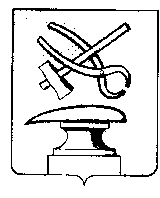 РОССИЙСКАЯ ФЕДЕРАЦИЯПЕНЗЕНСКАЯ ОБЛАСТЬСОБРАНИЕ ПРЕДСТАВИТЕЛЕЙГОРОДА КУЗНЕЦКАРЕШЕНИЕО внесении изменений в решение Собрания представителей города Кузнецка от 26.10.2017 № 115-49/6 «Об утверждении Порядка определения размера арендной платы за земельные участки, находящиеся в муниципальной собственности города Кузнецка Пензенской области и предоставленные в аренду без торгов»Принято Собранием представителей города Кузнецка 27 октября 2022 годаРуководствуясь статьей 39.7 Земельного кодекса Российской Федерации, статьей 21 Устава города Кузнецка Пензенской области, Собрание представителей города Кузнецка решило:1. Внести в решение Собрания представителей города Кузнецка от 26.10.2017 № 115-49/6 «Об утверждении Порядка определения размера арендной платы за земельные участки, находящиеся в муниципальной собственности города Кузнецка Пензенской области и предоставленные в аренду без торгов» (далее – решение) следующие изменения:1.1. Преамбулу решения изложить в новой редакции:«Руководствуясь статьей 39.7 Земельного кодекса Российской Федерации, Федеральным законом от 29.07.1998 № 135-ФЗ «Об оценочной деятельности в Российской Федерации», Основными принципами определения арендной платы при аренде земельных участков, находящихся в государственной или муниципальной собственности, утвержденными Постановлением Правительства Российской Федерации от 16.07.2009 № 582, статьей 21 Устава города Кузнецка Пензенской области, Собрание представителей города Кузнецка решило:».1.2. В приложении к решению:1) подпункт 2 пункта 4 изложить в новой редакции:«2) с лицом, с которым заключен договор о комплексном развитии территории жилой застройки, если земельный участок образован в границах территории, в отношении которой принято решение о комплексном развитии территории жилой застройки, и предоставлен указанному лицу;»;2) подпункты 6, 7 пункта 4 исключить.2. Настоящее решение подлежит официальному опубликованию в Вестнике Собрания представителей города Кузнецка.3. Настоящее решение вступает в силу после дня его официального опубликования.4. Контроль за исполнением настоящего решения возложить на комитет по управлению имуществом города Кузнецка.И.о. Главы города Кузнецка    	                                                    Г.А. Зиновьев27.10.2022 № 69-40/7